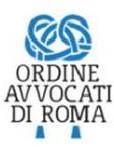 AL CONSIGLIO DELL’ ORDINE DEGLI AVVOCATI DI ROMAAlla Speciale Commissione di valutazione delle istanze per il patrocinio legaleISTANZA PER L’ ATTIVAZIONE DEL PATROCINIO LEGALE GRATUITO, SIA IN AMBITO PENALE CHE IN AMBITO CIVILE, PER LE DONNE CHE HANNO SUBITO VIOLENZA OVITTIME DI ATTI PERSECUTORI AI SENSI DELL’ ART. 7 BIS DELLA LEGGE REGIONALE 19 MARZO 2014, N. 4.SEZIONE A: PER LA RICHIEDENTELa Sottoscritta 	nata a		(	)	il   /  /	residente/domiciliata a		(	) via/piazza 	codice Fiscale	  documento d’identità n.	rilasciato dal Comune di	con data scadenza	CHIEDEDI avvalersi del patrocinio legale gratuito, sia in ambito penale che in ambito civile, per le Donne che hanno subito violenza o vittime di atti persecutori ai sensi dell’art. 7 bis della Legge Regionale 19 marzo 2014, n. 4, contro		per il reato di	, ex artt.	del Codice civile/penale.DI usufruire dell’assistenza di un legale iscritto all’Elenco di avvocati patrocinanti esperti nel settore della violenza di genere, costituito presso codesto spettabile Ordine degli Avvocati, istituito ai sensi dell’articolo 4 del Protocollo di Intesa stipulato con la Regione Lazio, ai fini dell’attuazione dellanormativa sopra richiamata.A tal fine, consapevole delle sanzioni penali previste in caso di dichiarazioni non veritiere e di falsità negli atti di cui all’art. 76 del D.P.R. 28 dicembre 2000, n. 445 e s.m.i. e della conseguente decadenza dei benefici di cui all’art. 75 del citato decreto relativa alle dichiarazioni sostitutive di certificazioneDICHIARAdi essere in possesso dei requisiti di cui alla DGR del 26 maggio 2020, n. 289 e, in particolare:DI essere residenti e/o domiciliate nel Lazio e aver subito nel territorio laziale un reato con connotazioni di violenza di natura fisica, sessuale, psicologica, economica, o di atti persecutori, meglio noto come stalking;DI non essere in possesso dei requisiti per fruire del patrocinio a spese dello Stato;DI avere un reddito personale non superiore a due volte quanto previsto dalla normativa nazionale in materia di patrocinio a spese dello Stato.LUOGO E DATA	 FIRMA	SEZIONE B: PER IL LEGALEIl/La Sottoscritto/a 	_nato/a a	(	) il	residente a	(	) in 	codice Fiscale	documento d’Identità n. 	rilasciato dal Comune di	scadenza 	CHIEDEL’ACCESSO AI BENEFICI DEL FONDO PER IL SOSTEGNO DEL PATROCINIO LEGALE ALLE DONNE CHE HANNO SUBITO VIOLENZA O VITTIME DI ATTI PERSECUTORI, ISTITUITO PRESSO CODESTO SPETTABILE ORDINE PER CONTO DELLA:Sig.ra	contro	 per il reato di 		ex art.		 del Codice civile /penale.A TAL FINE DICHIARADI essere iscritto all’Ordine degli Avvocati di	DI essere difensore della Signora	DI aver preso attenta visione del presente Protocollo e di accettarne tutte le condizioni;CHE la propria assistita è in possesso dei requisiti di cui alla DGR del 26 maggio 2020, n. 289. In particolare:È residente e/o domiciliata nel Lazio e il reato de quo è stato commesso nel territorio laziale;Non è in possesso dei requisiti per fruire del patrocinio a spese dello Stato;Possiede un reddito personale non superiore a due volte quanto previsto dalla normativa nazionale in materia di patrocinio a spese dello StatoCHE gli estremi dell’Istituto bancario prescelto dal legale sono:Banca	 IBANCHE l’indirizzo di riferimento per la corrispondenza è:Studio Legale 	Indirizzo	Comune	Provincia	Cellulare	PEC	Si allegano:Sentenza con cui è stato definito il giudizio per cui si chiede il beneficio:di primo grado – giudizio civile (R.G. n. 	);di primo grado – giudizio penale (R.G. n. 	);di secondo grado – giudizio civile (R.G. n. 	);di secondo grado – giudizio penale (R.G. n. 	);Nota spese redatta ai minimi tariffari;Dichiarazione dei redditi e/o ISEE della donna vittima di violenza.LUOGO E DATA	FIRMA*	*Sottoscritta dal dichiarante ed accompagnata da fotocopia del documento di identità della parte assistita.Informativa ai sensi dell’ art. 13 del Regolamento UE n. 2016 / 679( REGOLAMENTO GENERALE SULLA PROTEZIONE DEI DATI PERSONALI)Con la presente informativa l'Ordine degli Avvocati di Roma ("Ordine" o "Titolare") Le comunica le proprie politiche di trattamento dei dati personali conferiti in occasione dell’iscrizione all’Elenco per il patrocinio legale delle Donne Vittime di violenza (“Elenco”), ai sensi dell’art. 4 del Protocollo di intesa siglato tra la Regione Lazio e l’Ordine degli Avvocati di Roma.Il Trattamento sarà improntato ai principi di correttezza, liceità, trasparenza e di tutela della Sua riservatezza e dei Suoi diritti. L'informativa è resa ai sensi dell'art. 13 del Regolamento UE 679/2016 - Regolamento generale sulla protezione dei dati personali ("Regolamento"), ai sensi del quale, Le forniamo le seguenti informazioni.Titolare del trattamentoIl Titolare del trattamento è l'Ordine degli Avvocati di Roma, con sede presso il Palazzo di Giustizia, Piazza Cavour, 00193 - Roma, Tel. 06684741, Fax. 066864837, MAIL: consiglio@ordineavvocati.roma.it - PEC: consiglio@ordineavvocatiroma.org .Tipologia di dati trattatiSaranno trattati, i seguenti dati personali (“Dati Personali”): nome, cognome, luogo e data di nascita, domicilio professionale, numero di telefono, indirizzo P.E.C., dati bancari. Sono, inoltre, oggetto di trattamento informazioni relative ad esperienze e competenze professionali in materia di difesa dei diritti delle donne.Finalità del trattamentoI Dati Personali sono necessari per gli adempimenti previsti dal Protocollo di Intesa tra la Regione Lazio e l’Ordine degli Avvocati di Roma, in relazione all’iscrizione all’Elenco, costituito ai sensi dell’art. 4, per il patrocinio legale delle Donne Vittime di Violenza fisica, sessuale e maltrattamenti, oltreché atti persecutori – Legge regionale 19 marzo 2014, n. 4, articolo 7 bis (Deliberazione di Giunta regionale n.120/2022).Base giuridica del trattamentoIl trattamento dei Dati Personali per le suddette finalità trova la sua base giuridica nell'art. 6, comma 1 lett.ai sensi del quale “il trattamento è necessario per adempiere un obbligo legale al quale è soggetto il titolare del trattamento”, nonché nell'art. 6, comma 1 lett. e) ai sensi del quale “il trattamento è necessario per l'esecuzione di un compito di interesse pubblico o connesso all'esercizio di pubblici poteri di cui è investito il titolare del trattamento”.Laddove il trattamento dei Dati Personali fosse operato al di fuori di tale base giuridica verrà fornita un'informativa e richiesto il consenso al trattamento.Conferimento dei datiIl conferimento dei Dati Personali è requisito necessario per la verifica delle condizioni richieste perl’iscrizione all’Elenco. La loro mancata indicazione preclude tale verifica e la successiva iscrizione all’Elenco.Modalità di trattamento e conservazioneIl trattamento dei Dati Personali sarà svolto in forma automatizzata e non, nel rispetto di quanto previsto dall’art. 32 del Regolamento, ad opera di soggetti appositamente autorizzati e in ottemperanza a quanto previsto dall’art. 29 del Regolamento. Le segnaliamo che, nel rispetto dei principi di liceità, limitazione delle finalità e minimizzazione dei dati, ai sensi dell’art. 5 del Regolamento, i Dati Personali saranno conservati per il periodo di tempo necessario per il conseguimento delle finalità per le quali sono raccolti e trattati e, comunque, per un periodo non superiore ai termini di prescrizione dei relativi diritti.Ambito di comunicazione e diffusioneI Dati Personali raccolti non saranno oggetto di comunicazione o diffusione senza Suo esplicito consenso, salvo le comunicazioni necessarie (pubblicazione dell’Elenco all’interno del sito web dell’Ordine nonché del sito web della Regione Lazio www.regione.lazio.it/rl_pari_opportunita) per l’esatto adempimento degli obblighi di legge e delle finalità connesse all’operato dell’Ordine.Trasferimento dei dati personaliI Dati Personali non saranno trasferiti né in Stati membri dell’Unione Europea, né in Paesi terzi nonappartenenti all’Unione Europea.Esistenza di un processo decisionale automatizzato, compresa la profilazioneL’Ordine non adotta alcun processo decisionale automatizzato, compresa la profilazione, di cui all’art. 22, paragrafi 1 e 4, del Regolamento.Diritti dell’interessatoIn ogni momento Lei, in qualità di Interessato, ai sensi degli articoli da 15 al 22 del Regolamento, avrà il diritto di:chiedere la conferma dell’esistenza o meno di propri dati personali;ottenere le indicazioni circa le finalità del trattamento, le categorie dei dati personali, i destinatari o le categorie di destinatari a cui i dati personali sono stati o saranno comunicati e, quando possibile, il periodo di conservazione;ottenere la rettifica e la cancellazione dei dati;ottenere la limitazione del trattamento;ottenere la portabilità dei dati, ossia riceverli da un titolare del trattamento, in un formato strutturato, di uso comune e leggibile da dispositivo automatico, e trasmetterli ad un altro titolare del trattamento senza impedimenti;opporsi al trattamento in qualsiasi momento;opporsi ad un processo decisionale automatizzato relativo alle persone fisiche, compresa la profilazione;chiedere al titolare del trattamento l’accesso ai dati personali e la rettifica o la cancellazione degli stessi o la limitazione del trattamento che lo riguardano o di opporsi al loro trattamento, oltre al diritto alla portabilità dei dati;revocare il consenso in qualsiasi momento senza pregiudicare la liceità del trattamento basata sul consenso prestato prima della revoca;proporre un reclamo al Garante per la Protezione dei Dati Personali, con sede in Roma, Piazza Venezia n. 11 (tel. +39 06696771), seguendo le procedure e le indicazioni pubblicate sul sito web dell'Autorità www.garanteprivacy.it.Lei potrà esercitare i suoi diritti, in tutto o in parte, per motivi legittimi al trattamento dei Dati Personali che La riguardano, ancorché pertinenti allo scopo della raccolta. In particolare, avrà il diritto di opporsi al trattamento dei dati personali che la riguardano ai fini di invio di materiale pubblicitario commerciale o di comunicazione commerciale. È consentito l’esercizio di tali diritti mediante invio di richiesta all’indirizzo mail consiglio@ordineavvocati.roma.it o all’indirizzo PEC consiglio@ordineavvocatiroma.org.Responsabile della protezione dei dati (DPO)Il Titolare del trattamento ha provveduto a nominare, ai sensi dell’Art. 37 del Regolamento, un responsabileper la protezione dei dati (DPO), contattabile al seguente indirizzo: dpo@ordineavvocati.roma.it